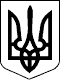                    121 СЕСІЯ  ЩАСЛИВЦЕВСЬКОЇ СІЛЬСЬКОЇ РАДИ7 СКЛИКАННЯРІШЕННЯ 25.06.2020 р.                                        № 2331с. ЩасливцевеПро надання дозволу на розробку проекту землеустрою щодо відведення земельної ділянки в оренду АТ «Херсонобленерго»	Розглянувши заяву АТ «Херсонобленерго» від 04.05.2020р. № ***, керуючись ст. ст. 12, 123, 124, 186  Земельного кодексу України та ст. 26 Закону України «Про місцеве самоврядування в Україні» сесія Щасливцевської сільської радиВИРІШИЛА:1.Надати дозвіл АТ «Херсонобленерго» (ідентифікаційний код юридичної особи ***) на розробку проекту землеустрою щодо відведення земельних ділянок в оренду строком на 49 (сорок девʼять) років, загальною орієнтовною  площею 0.0102 саме: ділянки 1- під будівництво та експлуатацію КТП-848, орієнтовною площею 0,0025 га та ділянки 2- для встановлення опори ПЛ-10 кВ, орієнтовною площею 0,0077 га, які знаходяться у Генічеському р-ні с. Генічеська Гірка, вул. Азовська для приєднання електроустановок житлового будинку, розташованого за за адресою: Генічеський р-н с. Генічеська Гірка, вул. Азовська, ***, згідно договору про  приєднання електричних мереж системи розподілу №*** від 16.08.2019р., укладеного з *** 2.АТ «Херсонобленерго»  звернутись до землевпорядної організації, яка має відповідний дозвіл на виконання цих робіт  розробку проекту землеустрою  щодо передачі в оренду вищезазначеної земельної ділянки.                               3.Контроль за виконанням рішення покласти на комісію з питань регулювання земельних відносин та охорони навколишнього середовища.Сільський голова                                                       В. ПЛОХУШКО